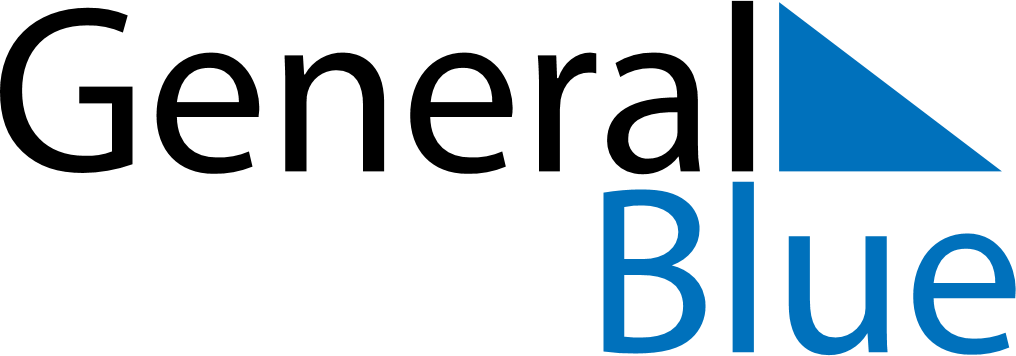 August 2024August 2024August 2024August 2024August 2024August 2024Baicheng, Jilin, ChinaBaicheng, Jilin, ChinaBaicheng, Jilin, ChinaBaicheng, Jilin, ChinaBaicheng, Jilin, ChinaBaicheng, Jilin, ChinaSunday Monday Tuesday Wednesday Thursday Friday Saturday 1 2 3 Sunrise: 4:32 AM Sunset: 7:17 PM Daylight: 14 hours and 45 minutes. Sunrise: 4:33 AM Sunset: 7:16 PM Daylight: 14 hours and 42 minutes. Sunrise: 4:34 AM Sunset: 7:14 PM Daylight: 14 hours and 40 minutes. 4 5 6 7 8 9 10 Sunrise: 4:35 AM Sunset: 7:13 PM Daylight: 14 hours and 37 minutes. Sunrise: 4:37 AM Sunset: 7:12 PM Daylight: 14 hours and 35 minutes. Sunrise: 4:38 AM Sunset: 7:10 PM Daylight: 14 hours and 32 minutes. Sunrise: 4:39 AM Sunset: 7:09 PM Daylight: 14 hours and 29 minutes. Sunrise: 4:40 AM Sunset: 7:07 PM Daylight: 14 hours and 27 minutes. Sunrise: 4:41 AM Sunset: 7:06 PM Daylight: 14 hours and 24 minutes. Sunrise: 4:43 AM Sunset: 7:04 PM Daylight: 14 hours and 21 minutes. 11 12 13 14 15 16 17 Sunrise: 4:44 AM Sunset: 7:03 PM Daylight: 14 hours and 19 minutes. Sunrise: 4:45 AM Sunset: 7:01 PM Daylight: 14 hours and 16 minutes. Sunrise: 4:46 AM Sunset: 7:00 PM Daylight: 14 hours and 13 minutes. Sunrise: 4:48 AM Sunset: 6:58 PM Daylight: 14 hours and 10 minutes. Sunrise: 4:49 AM Sunset: 6:57 PM Daylight: 14 hours and 7 minutes. Sunrise: 4:50 AM Sunset: 6:55 PM Daylight: 14 hours and 5 minutes. Sunrise: 4:51 AM Sunset: 6:53 PM Daylight: 14 hours and 2 minutes. 18 19 20 21 22 23 24 Sunrise: 4:52 AM Sunset: 6:52 PM Daylight: 13 hours and 59 minutes. Sunrise: 4:54 AM Sunset: 6:50 PM Daylight: 13 hours and 56 minutes. Sunrise: 4:55 AM Sunset: 6:48 PM Daylight: 13 hours and 53 minutes. Sunrise: 4:56 AM Sunset: 6:47 PM Daylight: 13 hours and 50 minutes. Sunrise: 4:57 AM Sunset: 6:45 PM Daylight: 13 hours and 47 minutes. Sunrise: 4:59 AM Sunset: 6:43 PM Daylight: 13 hours and 44 minutes. Sunrise: 5:00 AM Sunset: 6:41 PM Daylight: 13 hours and 41 minutes. 25 26 27 28 29 30 31 Sunrise: 5:01 AM Sunset: 6:40 PM Daylight: 13 hours and 38 minutes. Sunrise: 5:02 AM Sunset: 6:38 PM Daylight: 13 hours and 35 minutes. Sunrise: 5:03 AM Sunset: 6:36 PM Daylight: 13 hours and 32 minutes. Sunrise: 5:05 AM Sunset: 6:34 PM Daylight: 13 hours and 29 minutes. Sunrise: 5:06 AM Sunset: 6:32 PM Daylight: 13 hours and 26 minutes. Sunrise: 5:07 AM Sunset: 6:31 PM Daylight: 13 hours and 23 minutes. Sunrise: 5:08 AM Sunset: 6:29 PM Daylight: 13 hours and 20 minutes. 